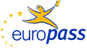 Curriculum vitae Europass Curriculum vitae Europass                     Informaţii personale                    Informaţii personaleNume / PrenumeNume / PrenumeDimitriu Bogdan AlexandruDimitriu Bogdan AlexandruDimitriu Bogdan AlexandruDimitriu Bogdan AlexandruDimitriu Bogdan AlexandruDimitriu Bogdan AlexandruDimitriu Bogdan AlexandruDimitriu Bogdan AlexandruDimitriu Bogdan AlexandruDimitriu Bogdan AlexandruDimitriu Bogdan AlexandruDimitriu Bogdan AlexandruDimitriu Bogdan AlexandruAdresă(e)Adresă(e)Telefon(oane)Telefon(oane)E-mail(uri)E-mail(uri)Naţionalitate(-tăţi)Naţionalitate(-tăţi)Data naşteriiData naşteriiSexSexLocul de muncă vizat / Domeniul ocupaţionalLocul de muncă vizat / Domeniul ocupaţionalExperienţa profesionalăExperienţa profesionalăPerioadaPerioada- 2009 – în prezent:  Profesor universitar prin concurs - Disciplina de Endodonţie, Facultatea de Medicină Dentară, UMF „Carol Davila” Bucureşti- 2009 – în prezent:  Profesor universitar prin concurs - Disciplina de Endodonţie, Facultatea de Medicină Dentară, UMF „Carol Davila” Bucureşti- 2009 – în prezent:  Profesor universitar prin concurs - Disciplina de Endodonţie, Facultatea de Medicină Dentară, UMF „Carol Davila” Bucureşti- 2009 – în prezent:  Profesor universitar prin concurs - Disciplina de Endodonţie, Facultatea de Medicină Dentară, UMF „Carol Davila” Bucureşti- 2009 – în prezent:  Profesor universitar prin concurs - Disciplina de Endodonţie, Facultatea de Medicină Dentară, UMF „Carol Davila” Bucureşti- 2009 – în prezent:  Profesor universitar prin concurs - Disciplina de Endodonţie, Facultatea de Medicină Dentară, UMF „Carol Davila” Bucureşti- 2009 – în prezent:  Profesor universitar prin concurs - Disciplina de Endodonţie, Facultatea de Medicină Dentară, UMF „Carol Davila” Bucureşti- 2009 – în prezent:  Profesor universitar prin concurs - Disciplina de Endodonţie, Facultatea de Medicină Dentară, UMF „Carol Davila” Bucureşti- 2009 – în prezent:  Profesor universitar prin concurs - Disciplina de Endodonţie, Facultatea de Medicină Dentară, UMF „Carol Davila” Bucureşti- 2009 – în prezent:  Profesor universitar prin concurs - Disciplina de Endodonţie, Facultatea de Medicină Dentară, UMF „Carol Davila” Bucureşti- 2009 – în prezent:  Profesor universitar prin concurs - Disciplina de Endodonţie, Facultatea de Medicină Dentară, UMF „Carol Davila” Bucureşti- 2009 – în prezent:  Profesor universitar prin concurs - Disciplina de Endodonţie, Facultatea de Medicină Dentară, UMF „Carol Davila” Bucureşti- 2009 – în prezent:  Profesor universitar prin concurs - Disciplina de Endodonţie, Facultatea de Medicină Dentară, UMF „Carol Davila” BucureştiFuncţia sau postul ocupatFuncţia sau postul ocupat- 2004 – 2009: Conferenţiar universitar prin concurs – Catedra de Endodonţie, Facultatea de Medicină Dentară, UMF „Carol Davila” Bucureşti- 1998 – 2004: Şef de lucrări prin concurs – Catedra de Endodonţie, Facultatea de Medicină Dentară,UMF „Carol Davila” Bucureşti- 1989 – 1998: Asistent universitar prin concurs - Catedra de Odontologie, Facultatea de Medicină Dentară, UMF „Carol Davila” Bucureşti  - 1991 – în prezent:  medic dentist cu activitate de integrare clinică la Spitalul clinic de chirurgie oro-maxilo-facială ”Prof. Dr. Dan Theodorescu” Bucureşti   - 1984 – 1989: Cercetător în colectivul de cercetare ştiinţifică în stomatologie infantilă – Institutul pentru Ocrotirea Mamei şi Copilului Bucureşti (IOMC)   - 1982 – 1985: medic stomatolog stagiar Spitalul Clinic de Stomatologie București- Profesor universitar, Şef Disciplină Endodonţie, Departamentul 3, Facultatea de Medicină Dentară, UMF „Carol Davila” Bucureşti- Prodecan cu probleme de învățământ universitar de licență și master- 2004 – 2009: Conferenţiar universitar prin concurs – Catedra de Endodonţie, Facultatea de Medicină Dentară, UMF „Carol Davila” Bucureşti- 1998 – 2004: Şef de lucrări prin concurs – Catedra de Endodonţie, Facultatea de Medicină Dentară,UMF „Carol Davila” Bucureşti- 1989 – 1998: Asistent universitar prin concurs - Catedra de Odontologie, Facultatea de Medicină Dentară, UMF „Carol Davila” Bucureşti  - 1991 – în prezent:  medic dentist cu activitate de integrare clinică la Spitalul clinic de chirurgie oro-maxilo-facială ”Prof. Dr. Dan Theodorescu” Bucureşti   - 1984 – 1989: Cercetător în colectivul de cercetare ştiinţifică în stomatologie infantilă – Institutul pentru Ocrotirea Mamei şi Copilului Bucureşti (IOMC)   - 1982 – 1985: medic stomatolog stagiar Spitalul Clinic de Stomatologie București- Profesor universitar, Şef Disciplină Endodonţie, Departamentul 3, Facultatea de Medicină Dentară, UMF „Carol Davila” Bucureşti- Prodecan cu probleme de învățământ universitar de licență și master- 2004 – 2009: Conferenţiar universitar prin concurs – Catedra de Endodonţie, Facultatea de Medicină Dentară, UMF „Carol Davila” Bucureşti- 1998 – 2004: Şef de lucrări prin concurs – Catedra de Endodonţie, Facultatea de Medicină Dentară,UMF „Carol Davila” Bucureşti- 1989 – 1998: Asistent universitar prin concurs - Catedra de Odontologie, Facultatea de Medicină Dentară, UMF „Carol Davila” Bucureşti  - 1991 – în prezent:  medic dentist cu activitate de integrare clinică la Spitalul clinic de chirurgie oro-maxilo-facială ”Prof. Dr. Dan Theodorescu” Bucureşti   - 1984 – 1989: Cercetător în colectivul de cercetare ştiinţifică în stomatologie infantilă – Institutul pentru Ocrotirea Mamei şi Copilului Bucureşti (IOMC)   - 1982 – 1985: medic stomatolog stagiar Spitalul Clinic de Stomatologie București- Profesor universitar, Şef Disciplină Endodonţie, Departamentul 3, Facultatea de Medicină Dentară, UMF „Carol Davila” Bucureşti- Prodecan cu probleme de învățământ universitar de licență și master- 2004 – 2009: Conferenţiar universitar prin concurs – Catedra de Endodonţie, Facultatea de Medicină Dentară, UMF „Carol Davila” Bucureşti- 1998 – 2004: Şef de lucrări prin concurs – Catedra de Endodonţie, Facultatea de Medicină Dentară,UMF „Carol Davila” Bucureşti- 1989 – 1998: Asistent universitar prin concurs - Catedra de Odontologie, Facultatea de Medicină Dentară, UMF „Carol Davila” Bucureşti  - 1991 – în prezent:  medic dentist cu activitate de integrare clinică la Spitalul clinic de chirurgie oro-maxilo-facială ”Prof. Dr. Dan Theodorescu” Bucureşti   - 1984 – 1989: Cercetător în colectivul de cercetare ştiinţifică în stomatologie infantilă – Institutul pentru Ocrotirea Mamei şi Copilului Bucureşti (IOMC)   - 1982 – 1985: medic stomatolog stagiar Spitalul Clinic de Stomatologie București- Profesor universitar, Şef Disciplină Endodonţie, Departamentul 3, Facultatea de Medicină Dentară, UMF „Carol Davila” Bucureşti- Prodecan cu probleme de învățământ universitar de licență și master- 2004 – 2009: Conferenţiar universitar prin concurs – Catedra de Endodonţie, Facultatea de Medicină Dentară, UMF „Carol Davila” Bucureşti- 1998 – 2004: Şef de lucrări prin concurs – Catedra de Endodonţie, Facultatea de Medicină Dentară,UMF „Carol Davila” Bucureşti- 1989 – 1998: Asistent universitar prin concurs - Catedra de Odontologie, Facultatea de Medicină Dentară, UMF „Carol Davila” Bucureşti  - 1991 – în prezent:  medic dentist cu activitate de integrare clinică la Spitalul clinic de chirurgie oro-maxilo-facială ”Prof. Dr. Dan Theodorescu” Bucureşti   - 1984 – 1989: Cercetător în colectivul de cercetare ştiinţifică în stomatologie infantilă – Institutul pentru Ocrotirea Mamei şi Copilului Bucureşti (IOMC)   - 1982 – 1985: medic stomatolog stagiar Spitalul Clinic de Stomatologie București- Profesor universitar, Şef Disciplină Endodonţie, Departamentul 3, Facultatea de Medicină Dentară, UMF „Carol Davila” Bucureşti- Prodecan cu probleme de învățământ universitar de licență și master- 2004 – 2009: Conferenţiar universitar prin concurs – Catedra de Endodonţie, Facultatea de Medicină Dentară, UMF „Carol Davila” Bucureşti- 1998 – 2004: Şef de lucrări prin concurs – Catedra de Endodonţie, Facultatea de Medicină Dentară,UMF „Carol Davila” Bucureşti- 1989 – 1998: Asistent universitar prin concurs - Catedra de Odontologie, Facultatea de Medicină Dentară, UMF „Carol Davila” Bucureşti  - 1991 – în prezent:  medic dentist cu activitate de integrare clinică la Spitalul clinic de chirurgie oro-maxilo-facială ”Prof. Dr. Dan Theodorescu” Bucureşti   - 1984 – 1989: Cercetător în colectivul de cercetare ştiinţifică în stomatologie infantilă – Institutul pentru Ocrotirea Mamei şi Copilului Bucureşti (IOMC)   - 1982 – 1985: medic stomatolog stagiar Spitalul Clinic de Stomatologie București- Profesor universitar, Şef Disciplină Endodonţie, Departamentul 3, Facultatea de Medicină Dentară, UMF „Carol Davila” Bucureşti- Prodecan cu probleme de învățământ universitar de licență și master- 2004 – 2009: Conferenţiar universitar prin concurs – Catedra de Endodonţie, Facultatea de Medicină Dentară, UMF „Carol Davila” Bucureşti- 1998 – 2004: Şef de lucrări prin concurs – Catedra de Endodonţie, Facultatea de Medicină Dentară,UMF „Carol Davila” Bucureşti- 1989 – 1998: Asistent universitar prin concurs - Catedra de Odontologie, Facultatea de Medicină Dentară, UMF „Carol Davila” Bucureşti  - 1991 – în prezent:  medic dentist cu activitate de integrare clinică la Spitalul clinic de chirurgie oro-maxilo-facială ”Prof. Dr. Dan Theodorescu” Bucureşti   - 1984 – 1989: Cercetător în colectivul de cercetare ştiinţifică în stomatologie infantilă – Institutul pentru Ocrotirea Mamei şi Copilului Bucureşti (IOMC)   - 1982 – 1985: medic stomatolog stagiar Spitalul Clinic de Stomatologie București- Profesor universitar, Şef Disciplină Endodonţie, Departamentul 3, Facultatea de Medicină Dentară, UMF „Carol Davila” Bucureşti- Prodecan cu probleme de învățământ universitar de licență și master- 2004 – 2009: Conferenţiar universitar prin concurs – Catedra de Endodonţie, Facultatea de Medicină Dentară, UMF „Carol Davila” Bucureşti- 1998 – 2004: Şef de lucrări prin concurs – Catedra de Endodonţie, Facultatea de Medicină Dentară,UMF „Carol Davila” Bucureşti- 1989 – 1998: Asistent universitar prin concurs - Catedra de Odontologie, Facultatea de Medicină Dentară, UMF „Carol Davila” Bucureşti  - 1991 – în prezent:  medic dentist cu activitate de integrare clinică la Spitalul clinic de chirurgie oro-maxilo-facială ”Prof. Dr. Dan Theodorescu” Bucureşti   - 1984 – 1989: Cercetător în colectivul de cercetare ştiinţifică în stomatologie infantilă – Institutul pentru Ocrotirea Mamei şi Copilului Bucureşti (IOMC)   - 1982 – 1985: medic stomatolog stagiar Spitalul Clinic de Stomatologie București- Profesor universitar, Şef Disciplină Endodonţie, Departamentul 3, Facultatea de Medicină Dentară, UMF „Carol Davila” Bucureşti- Prodecan cu probleme de învățământ universitar de licență și master- 2004 – 2009: Conferenţiar universitar prin concurs – Catedra de Endodonţie, Facultatea de Medicină Dentară, UMF „Carol Davila” Bucureşti- 1998 – 2004: Şef de lucrări prin concurs – Catedra de Endodonţie, Facultatea de Medicină Dentară,UMF „Carol Davila” Bucureşti- 1989 – 1998: Asistent universitar prin concurs - Catedra de Odontologie, Facultatea de Medicină Dentară, UMF „Carol Davila” Bucureşti  - 1991 – în prezent:  medic dentist cu activitate de integrare clinică la Spitalul clinic de chirurgie oro-maxilo-facială ”Prof. Dr. Dan Theodorescu” Bucureşti   - 1984 – 1989: Cercetător în colectivul de cercetare ştiinţifică în stomatologie infantilă – Institutul pentru Ocrotirea Mamei şi Copilului Bucureşti (IOMC)   - 1982 – 1985: medic stomatolog stagiar Spitalul Clinic de Stomatologie București- Profesor universitar, Şef Disciplină Endodonţie, Departamentul 3, Facultatea de Medicină Dentară, UMF „Carol Davila” Bucureşti- Prodecan cu probleme de învățământ universitar de licență și master- 2004 – 2009: Conferenţiar universitar prin concurs – Catedra de Endodonţie, Facultatea de Medicină Dentară, UMF „Carol Davila” Bucureşti- 1998 – 2004: Şef de lucrări prin concurs – Catedra de Endodonţie, Facultatea de Medicină Dentară,UMF „Carol Davila” Bucureşti- 1989 – 1998: Asistent universitar prin concurs - Catedra de Odontologie, Facultatea de Medicină Dentară, UMF „Carol Davila” Bucureşti  - 1991 – în prezent:  medic dentist cu activitate de integrare clinică la Spitalul clinic de chirurgie oro-maxilo-facială ”Prof. Dr. Dan Theodorescu” Bucureşti   - 1984 – 1989: Cercetător în colectivul de cercetare ştiinţifică în stomatologie infantilă – Institutul pentru Ocrotirea Mamei şi Copilului Bucureşti (IOMC)   - 1982 – 1985: medic stomatolog stagiar Spitalul Clinic de Stomatologie București- Profesor universitar, Şef Disciplină Endodonţie, Departamentul 3, Facultatea de Medicină Dentară, UMF „Carol Davila” Bucureşti- Prodecan cu probleme de învățământ universitar de licență și master- 2004 – 2009: Conferenţiar universitar prin concurs – Catedra de Endodonţie, Facultatea de Medicină Dentară, UMF „Carol Davila” Bucureşti- 1998 – 2004: Şef de lucrări prin concurs – Catedra de Endodonţie, Facultatea de Medicină Dentară,UMF „Carol Davila” Bucureşti- 1989 – 1998: Asistent universitar prin concurs - Catedra de Odontologie, Facultatea de Medicină Dentară, UMF „Carol Davila” Bucureşti  - 1991 – în prezent:  medic dentist cu activitate de integrare clinică la Spitalul clinic de chirurgie oro-maxilo-facială ”Prof. Dr. Dan Theodorescu” Bucureşti   - 1984 – 1989: Cercetător în colectivul de cercetare ştiinţifică în stomatologie infantilă – Institutul pentru Ocrotirea Mamei şi Copilului Bucureşti (IOMC)   - 1982 – 1985: medic stomatolog stagiar Spitalul Clinic de Stomatologie București- Profesor universitar, Şef Disciplină Endodonţie, Departamentul 3, Facultatea de Medicină Dentară, UMF „Carol Davila” Bucureşti- Prodecan cu probleme de învățământ universitar de licență și master- 2004 – 2009: Conferenţiar universitar prin concurs – Catedra de Endodonţie, Facultatea de Medicină Dentară, UMF „Carol Davila” Bucureşti- 1998 – 2004: Şef de lucrări prin concurs – Catedra de Endodonţie, Facultatea de Medicină Dentară,UMF „Carol Davila” Bucureşti- 1989 – 1998: Asistent universitar prin concurs - Catedra de Odontologie, Facultatea de Medicină Dentară, UMF „Carol Davila” Bucureşti  - 1991 – în prezent:  medic dentist cu activitate de integrare clinică la Spitalul clinic de chirurgie oro-maxilo-facială ”Prof. Dr. Dan Theodorescu” Bucureşti   - 1984 – 1989: Cercetător în colectivul de cercetare ştiinţifică în stomatologie infantilă – Institutul pentru Ocrotirea Mamei şi Copilului Bucureşti (IOMC)   - 1982 – 1985: medic stomatolog stagiar Spitalul Clinic de Stomatologie București- Profesor universitar, Şef Disciplină Endodonţie, Departamentul 3, Facultatea de Medicină Dentară, UMF „Carol Davila” Bucureşti- Prodecan cu probleme de învățământ universitar de licență și master- 2004 – 2009: Conferenţiar universitar prin concurs – Catedra de Endodonţie, Facultatea de Medicină Dentară, UMF „Carol Davila” Bucureşti- 1998 – 2004: Şef de lucrări prin concurs – Catedra de Endodonţie, Facultatea de Medicină Dentară,UMF „Carol Davila” Bucureşti- 1989 – 1998: Asistent universitar prin concurs - Catedra de Odontologie, Facultatea de Medicină Dentară, UMF „Carol Davila” Bucureşti  - 1991 – în prezent:  medic dentist cu activitate de integrare clinică la Spitalul clinic de chirurgie oro-maxilo-facială ”Prof. Dr. Dan Theodorescu” Bucureşti   - 1984 – 1989: Cercetător în colectivul de cercetare ştiinţifică în stomatologie infantilă – Institutul pentru Ocrotirea Mamei şi Copilului Bucureşti (IOMC)   - 1982 – 1985: medic stomatolog stagiar Spitalul Clinic de Stomatologie București- Profesor universitar, Şef Disciplină Endodonţie, Departamentul 3, Facultatea de Medicină Dentară, UMF „Carol Davila” Bucureşti- Prodecan cu probleme de învățământ universitar de licență și masterActivităţi şi responsabilităţi principaleActivităţi şi responsabilităţi principale- titular de curs studenţi an V şi VI; - coordonare cursuri şi stagii clinice rezidenţiat Endodonţie;- coordonare cursuri şi stagii clinice modul Endodonţie pentru rezidenţii de Chirurgie dento-alveolară, Ortodonţie, Parodontologie şi Protetică; - cursuri postuniversitare de pregătire în cadrul programului de educaţie medicală continuă organizate de către UNAS şi CMDR- preşedinte sau membru în comisii de admitere, licenţă, promovare în ierarhia universitară, medic dentist specialist, medic dentist primar, masterat, doctorat- coordonator al Ghidului de practică în Endodonție- titular de curs studenţi an V şi VI; - coordonare cursuri şi stagii clinice rezidenţiat Endodonţie;- coordonare cursuri şi stagii clinice modul Endodonţie pentru rezidenţii de Chirurgie dento-alveolară, Ortodonţie, Parodontologie şi Protetică; - cursuri postuniversitare de pregătire în cadrul programului de educaţie medicală continuă organizate de către UNAS şi CMDR- preşedinte sau membru în comisii de admitere, licenţă, promovare în ierarhia universitară, medic dentist specialist, medic dentist primar, masterat, doctorat- coordonator al Ghidului de practică în Endodonție- titular de curs studenţi an V şi VI; - coordonare cursuri şi stagii clinice rezidenţiat Endodonţie;- coordonare cursuri şi stagii clinice modul Endodonţie pentru rezidenţii de Chirurgie dento-alveolară, Ortodonţie, Parodontologie şi Protetică; - cursuri postuniversitare de pregătire în cadrul programului de educaţie medicală continuă organizate de către UNAS şi CMDR- preşedinte sau membru în comisii de admitere, licenţă, promovare în ierarhia universitară, medic dentist specialist, medic dentist primar, masterat, doctorat- coordonator al Ghidului de practică în Endodonție- titular de curs studenţi an V şi VI; - coordonare cursuri şi stagii clinice rezidenţiat Endodonţie;- coordonare cursuri şi stagii clinice modul Endodonţie pentru rezidenţii de Chirurgie dento-alveolară, Ortodonţie, Parodontologie şi Protetică; - cursuri postuniversitare de pregătire în cadrul programului de educaţie medicală continuă organizate de către UNAS şi CMDR- preşedinte sau membru în comisii de admitere, licenţă, promovare în ierarhia universitară, medic dentist specialist, medic dentist primar, masterat, doctorat- coordonator al Ghidului de practică în Endodonție- titular de curs studenţi an V şi VI; - coordonare cursuri şi stagii clinice rezidenţiat Endodonţie;- coordonare cursuri şi stagii clinice modul Endodonţie pentru rezidenţii de Chirurgie dento-alveolară, Ortodonţie, Parodontologie şi Protetică; - cursuri postuniversitare de pregătire în cadrul programului de educaţie medicală continuă organizate de către UNAS şi CMDR- preşedinte sau membru în comisii de admitere, licenţă, promovare în ierarhia universitară, medic dentist specialist, medic dentist primar, masterat, doctorat- coordonator al Ghidului de practică în Endodonție- titular de curs studenţi an V şi VI; - coordonare cursuri şi stagii clinice rezidenţiat Endodonţie;- coordonare cursuri şi stagii clinice modul Endodonţie pentru rezidenţii de Chirurgie dento-alveolară, Ortodonţie, Parodontologie şi Protetică; - cursuri postuniversitare de pregătire în cadrul programului de educaţie medicală continuă organizate de către UNAS şi CMDR- preşedinte sau membru în comisii de admitere, licenţă, promovare în ierarhia universitară, medic dentist specialist, medic dentist primar, masterat, doctorat- coordonator al Ghidului de practică în Endodonție- titular de curs studenţi an V şi VI; - coordonare cursuri şi stagii clinice rezidenţiat Endodonţie;- coordonare cursuri şi stagii clinice modul Endodonţie pentru rezidenţii de Chirurgie dento-alveolară, Ortodonţie, Parodontologie şi Protetică; - cursuri postuniversitare de pregătire în cadrul programului de educaţie medicală continuă organizate de către UNAS şi CMDR- preşedinte sau membru în comisii de admitere, licenţă, promovare în ierarhia universitară, medic dentist specialist, medic dentist primar, masterat, doctorat- coordonator al Ghidului de practică în Endodonție- titular de curs studenţi an V şi VI; - coordonare cursuri şi stagii clinice rezidenţiat Endodonţie;- coordonare cursuri şi stagii clinice modul Endodonţie pentru rezidenţii de Chirurgie dento-alveolară, Ortodonţie, Parodontologie şi Protetică; - cursuri postuniversitare de pregătire în cadrul programului de educaţie medicală continuă organizate de către UNAS şi CMDR- preşedinte sau membru în comisii de admitere, licenţă, promovare în ierarhia universitară, medic dentist specialist, medic dentist primar, masterat, doctorat- coordonator al Ghidului de practică în Endodonție- titular de curs studenţi an V şi VI; - coordonare cursuri şi stagii clinice rezidenţiat Endodonţie;- coordonare cursuri şi stagii clinice modul Endodonţie pentru rezidenţii de Chirurgie dento-alveolară, Ortodonţie, Parodontologie şi Protetică; - cursuri postuniversitare de pregătire în cadrul programului de educaţie medicală continuă organizate de către UNAS şi CMDR- preşedinte sau membru în comisii de admitere, licenţă, promovare în ierarhia universitară, medic dentist specialist, medic dentist primar, masterat, doctorat- coordonator al Ghidului de practică în Endodonție- titular de curs studenţi an V şi VI; - coordonare cursuri şi stagii clinice rezidenţiat Endodonţie;- coordonare cursuri şi stagii clinice modul Endodonţie pentru rezidenţii de Chirurgie dento-alveolară, Ortodonţie, Parodontologie şi Protetică; - cursuri postuniversitare de pregătire în cadrul programului de educaţie medicală continuă organizate de către UNAS şi CMDR- preşedinte sau membru în comisii de admitere, licenţă, promovare în ierarhia universitară, medic dentist specialist, medic dentist primar, masterat, doctorat- coordonator al Ghidului de practică în Endodonție- titular de curs studenţi an V şi VI; - coordonare cursuri şi stagii clinice rezidenţiat Endodonţie;- coordonare cursuri şi stagii clinice modul Endodonţie pentru rezidenţii de Chirurgie dento-alveolară, Ortodonţie, Parodontologie şi Protetică; - cursuri postuniversitare de pregătire în cadrul programului de educaţie medicală continuă organizate de către UNAS şi CMDR- preşedinte sau membru în comisii de admitere, licenţă, promovare în ierarhia universitară, medic dentist specialist, medic dentist primar, masterat, doctorat- coordonator al Ghidului de practică în Endodonție- titular de curs studenţi an V şi VI; - coordonare cursuri şi stagii clinice rezidenţiat Endodonţie;- coordonare cursuri şi stagii clinice modul Endodonţie pentru rezidenţii de Chirurgie dento-alveolară, Ortodonţie, Parodontologie şi Protetică; - cursuri postuniversitare de pregătire în cadrul programului de educaţie medicală continuă organizate de către UNAS şi CMDR- preşedinte sau membru în comisii de admitere, licenţă, promovare în ierarhia universitară, medic dentist specialist, medic dentist primar, masterat, doctorat- coordonator al Ghidului de practică în Endodonție- titular de curs studenţi an V şi VI; - coordonare cursuri şi stagii clinice rezidenţiat Endodonţie;- coordonare cursuri şi stagii clinice modul Endodonţie pentru rezidenţii de Chirurgie dento-alveolară, Ortodonţie, Parodontologie şi Protetică; - cursuri postuniversitare de pregătire în cadrul programului de educaţie medicală continuă organizate de către UNAS şi CMDR- preşedinte sau membru în comisii de admitere, licenţă, promovare în ierarhia universitară, medic dentist specialist, medic dentist primar, masterat, doctorat- coordonator al Ghidului de practică în EndodonțieNumele şi adresa angajatorului    Tipul activităţii sau sectorul de activitateNumele şi adresa angajatorului    Tipul activităţii sau sectorul de activitateUMF „Carol Davila” Bucureşti, Str. Dionisie Lupu 37Medicină dentară, endodonțieUMF „Carol Davila” Bucureşti, Str. Dionisie Lupu 37Medicină dentară, endodonțieUMF „Carol Davila” Bucureşti, Str. Dionisie Lupu 37Medicină dentară, endodonțieUMF „Carol Davila” Bucureşti, Str. Dionisie Lupu 37Medicină dentară, endodonțieUMF „Carol Davila” Bucureşti, Str. Dionisie Lupu 37Medicină dentară, endodonțieUMF „Carol Davila” Bucureşti, Str. Dionisie Lupu 37Medicină dentară, endodonțieUMF „Carol Davila” Bucureşti, Str. Dionisie Lupu 37Medicină dentară, endodonțieUMF „Carol Davila” Bucureşti, Str. Dionisie Lupu 37Medicină dentară, endodonțieUMF „Carol Davila” Bucureşti, Str. Dionisie Lupu 37Medicină dentară, endodonțieUMF „Carol Davila” Bucureşti, Str. Dionisie Lupu 37Medicină dentară, endodonțieUMF „Carol Davila” Bucureşti, Str. Dionisie Lupu 37Medicină dentară, endodonțieUMF „Carol Davila” Bucureşti, Str. Dionisie Lupu 37Medicină dentară, endodonțieUMF „Carol Davila” Bucureşti, Str. Dionisie Lupu 37Medicină dentară, endodonție                        Educaţie şi formare                                             Perioada                             Educaţie şi formare                                             Perioada     - 2012: Medic primar / medic dentist primar în a doua specialitate Endodonție- 2000 – 2001: competenţă în Radiodiagnostic maxilo-dentar- 2000: Supraspecializare în endodonţie- 1996 – 2000: doctorat UMF „Carol Davila” Bucureşti- 1996: Medic primar Stomatologie generală- 1982 – 1985: medic stomatolog stagiar Spitalul Clinic de Stomatologie București- 1977 – 1982: Institutul de Medicină și Farmacie București, Facultatea de Stomatologie- 2012: Medic primar / medic dentist primar în a doua specialitate Endodonție- 2000 – 2001: competenţă în Radiodiagnostic maxilo-dentar- 2000: Supraspecializare în endodonţie- 1996 – 2000: doctorat UMF „Carol Davila” Bucureşti- 1996: Medic primar Stomatologie generală- 1982 – 1985: medic stomatolog stagiar Spitalul Clinic de Stomatologie București- 1977 – 1982: Institutul de Medicină și Farmacie București, Facultatea de Stomatologie- 2012: Medic primar / medic dentist primar în a doua specialitate Endodonție- 2000 – 2001: competenţă în Radiodiagnostic maxilo-dentar- 2000: Supraspecializare în endodonţie- 1996 – 2000: doctorat UMF „Carol Davila” Bucureşti- 1996: Medic primar Stomatologie generală- 1982 – 1985: medic stomatolog stagiar Spitalul Clinic de Stomatologie București- 1977 – 1982: Institutul de Medicină și Farmacie București, Facultatea de Stomatologie- 2012: Medic primar / medic dentist primar în a doua specialitate Endodonție- 2000 – 2001: competenţă în Radiodiagnostic maxilo-dentar- 2000: Supraspecializare în endodonţie- 1996 – 2000: doctorat UMF „Carol Davila” Bucureşti- 1996: Medic primar Stomatologie generală- 1982 – 1985: medic stomatolog stagiar Spitalul Clinic de Stomatologie București- 1977 – 1982: Institutul de Medicină și Farmacie București, Facultatea de Stomatologie- 2012: Medic primar / medic dentist primar în a doua specialitate Endodonție- 2000 – 2001: competenţă în Radiodiagnostic maxilo-dentar- 2000: Supraspecializare în endodonţie- 1996 – 2000: doctorat UMF „Carol Davila” Bucureşti- 1996: Medic primar Stomatologie generală- 1982 – 1985: medic stomatolog stagiar Spitalul Clinic de Stomatologie București- 1977 – 1982: Institutul de Medicină și Farmacie București, Facultatea de Stomatologie- 2012: Medic primar / medic dentist primar în a doua specialitate Endodonție- 2000 – 2001: competenţă în Radiodiagnostic maxilo-dentar- 2000: Supraspecializare în endodonţie- 1996 – 2000: doctorat UMF „Carol Davila” Bucureşti- 1996: Medic primar Stomatologie generală- 1982 – 1985: medic stomatolog stagiar Spitalul Clinic de Stomatologie București- 1977 – 1982: Institutul de Medicină și Farmacie București, Facultatea de Stomatologie- 2012: Medic primar / medic dentist primar în a doua specialitate Endodonție- 2000 – 2001: competenţă în Radiodiagnostic maxilo-dentar- 2000: Supraspecializare în endodonţie- 1996 – 2000: doctorat UMF „Carol Davila” Bucureşti- 1996: Medic primar Stomatologie generală- 1982 – 1985: medic stomatolog stagiar Spitalul Clinic de Stomatologie București- 1977 – 1982: Institutul de Medicină și Farmacie București, Facultatea de Stomatologie- 2012: Medic primar / medic dentist primar în a doua specialitate Endodonție- 2000 – 2001: competenţă în Radiodiagnostic maxilo-dentar- 2000: Supraspecializare în endodonţie- 1996 – 2000: doctorat UMF „Carol Davila” Bucureşti- 1996: Medic primar Stomatologie generală- 1982 – 1985: medic stomatolog stagiar Spitalul Clinic de Stomatologie București- 1977 – 1982: Institutul de Medicină și Farmacie București, Facultatea de Stomatologie- 2012: Medic primar / medic dentist primar în a doua specialitate Endodonție- 2000 – 2001: competenţă în Radiodiagnostic maxilo-dentar- 2000: Supraspecializare în endodonţie- 1996 – 2000: doctorat UMF „Carol Davila” Bucureşti- 1996: Medic primar Stomatologie generală- 1982 – 1985: medic stomatolog stagiar Spitalul Clinic de Stomatologie București- 1977 – 1982: Institutul de Medicină și Farmacie București, Facultatea de Stomatologie- 2012: Medic primar / medic dentist primar în a doua specialitate Endodonție- 2000 – 2001: competenţă în Radiodiagnostic maxilo-dentar- 2000: Supraspecializare în endodonţie- 1996 – 2000: doctorat UMF „Carol Davila” Bucureşti- 1996: Medic primar Stomatologie generală- 1982 – 1985: medic stomatolog stagiar Spitalul Clinic de Stomatologie București- 1977 – 1982: Institutul de Medicină și Farmacie București, Facultatea de Stomatologie- 2012: Medic primar / medic dentist primar în a doua specialitate Endodonție- 2000 – 2001: competenţă în Radiodiagnostic maxilo-dentar- 2000: Supraspecializare în endodonţie- 1996 – 2000: doctorat UMF „Carol Davila” Bucureşti- 1996: Medic primar Stomatologie generală- 1982 – 1985: medic stomatolog stagiar Spitalul Clinic de Stomatologie București- 1977 – 1982: Institutul de Medicină și Farmacie București, Facultatea de Stomatologie- 2012: Medic primar / medic dentist primar în a doua specialitate Endodonție- 2000 – 2001: competenţă în Radiodiagnostic maxilo-dentar- 2000: Supraspecializare în endodonţie- 1996 – 2000: doctorat UMF „Carol Davila” Bucureşti- 1996: Medic primar Stomatologie generală- 1982 – 1985: medic stomatolog stagiar Spitalul Clinic de Stomatologie București- 1977 – 1982: Institutul de Medicină și Farmacie București, Facultatea de Stomatologie- 2012: Medic primar / medic dentist primar în a doua specialitate Endodonție- 2000 – 2001: competenţă în Radiodiagnostic maxilo-dentar- 2000: Supraspecializare în endodonţie- 1996 – 2000: doctorat UMF „Carol Davila” Bucureşti- 1996: Medic primar Stomatologie generală- 1982 – 1985: medic stomatolog stagiar Spitalul Clinic de Stomatologie București- 1977 – 1982: Institutul de Medicină și Farmacie București, Facultatea de Stomatologie                   Calificarea / diploma obţinută                   Calificarea / diploma obţinutăDoctor în medicinăMedic primar în a doua specialitate EndodonțieMedic primar Stomatologie generalăCompetenţă în Radiodiagnostic maxilo-dentarMedic stomatolog / Doctor-medicDoctor în medicinăMedic primar în a doua specialitate EndodonțieMedic primar Stomatologie generalăCompetenţă în Radiodiagnostic maxilo-dentarMedic stomatolog / Doctor-medicDoctor în medicinăMedic primar în a doua specialitate EndodonțieMedic primar Stomatologie generalăCompetenţă în Radiodiagnostic maxilo-dentarMedic stomatolog / Doctor-medicDoctor în medicinăMedic primar în a doua specialitate EndodonțieMedic primar Stomatologie generalăCompetenţă în Radiodiagnostic maxilo-dentarMedic stomatolog / Doctor-medicDoctor în medicinăMedic primar în a doua specialitate EndodonțieMedic primar Stomatologie generalăCompetenţă în Radiodiagnostic maxilo-dentarMedic stomatolog / Doctor-medicDoctor în medicinăMedic primar în a doua specialitate EndodonțieMedic primar Stomatologie generalăCompetenţă în Radiodiagnostic maxilo-dentarMedic stomatolog / Doctor-medicDoctor în medicinăMedic primar în a doua specialitate EndodonțieMedic primar Stomatologie generalăCompetenţă în Radiodiagnostic maxilo-dentarMedic stomatolog / Doctor-medicDoctor în medicinăMedic primar în a doua specialitate EndodonțieMedic primar Stomatologie generalăCompetenţă în Radiodiagnostic maxilo-dentarMedic stomatolog / Doctor-medicDoctor în medicinăMedic primar în a doua specialitate EndodonțieMedic primar Stomatologie generalăCompetenţă în Radiodiagnostic maxilo-dentarMedic stomatolog / Doctor-medicDoctor în medicinăMedic primar în a doua specialitate EndodonțieMedic primar Stomatologie generalăCompetenţă în Radiodiagnostic maxilo-dentarMedic stomatolog / Doctor-medicDoctor în medicinăMedic primar în a doua specialitate EndodonțieMedic primar Stomatologie generalăCompetenţă în Radiodiagnostic maxilo-dentarMedic stomatolog / Doctor-medicDoctor în medicinăMedic primar în a doua specialitate EndodonțieMedic primar Stomatologie generalăCompetenţă în Radiodiagnostic maxilo-dentarMedic stomatolog / Doctor-medicDoctor în medicinăMedic primar în a doua specialitate EndodonțieMedic primar Stomatologie generalăCompetenţă în Radiodiagnostic maxilo-dentarMedic stomatolog / Doctor-medicDisciplinele principale studiate / competenţe profesionale dobânditeDisciplinele principale studiate / competenţe profesionale dobânditeStomatologie generală, Endodonție, Competenţă în Radiodiagnostic maxilo-dentarStomatologie generală, Endodonție, Competenţă în Radiodiagnostic maxilo-dentarStomatologie generală, Endodonție, Competenţă în Radiodiagnostic maxilo-dentarStomatologie generală, Endodonție, Competenţă în Radiodiagnostic maxilo-dentarStomatologie generală, Endodonție, Competenţă în Radiodiagnostic maxilo-dentarStomatologie generală, Endodonție, Competenţă în Radiodiagnostic maxilo-dentarStomatologie generală, Endodonție, Competenţă în Radiodiagnostic maxilo-dentarStomatologie generală, Endodonție, Competenţă în Radiodiagnostic maxilo-dentarStomatologie generală, Endodonție, Competenţă în Radiodiagnostic maxilo-dentarStomatologie generală, Endodonție, Competenţă în Radiodiagnostic maxilo-dentarStomatologie generală, Endodonție, Competenţă în Radiodiagnostic maxilo-dentarStomatologie generală, Endodonție, Competenţă în Radiodiagnostic maxilo-dentarStomatologie generală, Endodonție, Competenţă în Radiodiagnostic maxilo-dentarNumele şi tipul instituţiei de învăţământ / furnizorului de formareNumele şi tipul instituţiei de învăţământ / furnizorului de formareUMF „Carol Davila” BucureştiMinisterul SănătăţiiInstitutul Naţional de Perfecţionare Postuniversitară a Medicilor şi FarmaciştilorUMF „Carol Davila” BucureştiMinisterul SănătăţiiInstitutul Naţional de Perfecţionare Postuniversitară a Medicilor şi FarmaciştilorUMF „Carol Davila” BucureştiMinisterul SănătăţiiInstitutul Naţional de Perfecţionare Postuniversitară a Medicilor şi FarmaciştilorUMF „Carol Davila” BucureştiMinisterul SănătăţiiInstitutul Naţional de Perfecţionare Postuniversitară a Medicilor şi FarmaciştilorUMF „Carol Davila” BucureştiMinisterul SănătăţiiInstitutul Naţional de Perfecţionare Postuniversitară a Medicilor şi FarmaciştilorUMF „Carol Davila” BucureştiMinisterul SănătăţiiInstitutul Naţional de Perfecţionare Postuniversitară a Medicilor şi FarmaciştilorUMF „Carol Davila” BucureştiMinisterul SănătăţiiInstitutul Naţional de Perfecţionare Postuniversitară a Medicilor şi FarmaciştilorUMF „Carol Davila” BucureştiMinisterul SănătăţiiInstitutul Naţional de Perfecţionare Postuniversitară a Medicilor şi FarmaciştilorUMF „Carol Davila” BucureştiMinisterul SănătăţiiInstitutul Naţional de Perfecţionare Postuniversitară a Medicilor şi FarmaciştilorUMF „Carol Davila” BucureştiMinisterul SănătăţiiInstitutul Naţional de Perfecţionare Postuniversitară a Medicilor şi FarmaciştilorUMF „Carol Davila” BucureştiMinisterul SănătăţiiInstitutul Naţional de Perfecţionare Postuniversitară a Medicilor şi FarmaciştilorUMF „Carol Davila” BucureştiMinisterul SănătăţiiInstitutul Naţional de Perfecţionare Postuniversitară a Medicilor şi FarmaciştilorUMF „Carol Davila” BucureştiMinisterul SănătăţiiInstitutul Naţional de Perfecţionare Postuniversitară a Medicilor şi FarmaciştilorNivelul în clasificarea naţională sau internaţională                                             Nivelul în clasificarea naţională sau internaţională                                             Nivelul 6Nivelul 6Nivelul 6Nivelul 6Nivelul 6Nivelul 6Nivelul 6Nivelul 6Nivelul 6Nivelul 6Nivelul 6Nivelul 6Nivelul 6Aptitudini şi competenţe personaleAptitudini şi competenţe personaleLimba(i) maternă(e)Limba(i) maternă(e)Limba românăLimba românăLimba românăLimba românăLimba românăLimba românăLimba românăLimba românăLimba românăLimba românăLimba românăLimba românăLimba românăLimba(i) străină(e) cunoscută(e)Limba(i) străină(e) cunoscută(e)Engleză, franceză, germană, italianăEngleză, franceză, germană, italianăEngleză, franceză, germană, italianăEngleză, franceză, germană, italianăEngleză, franceză, germană, italianăEngleză, franceză, germană, italianăEngleză, franceză, germană, italianăEngleză, franceză, germană, italianăEngleză, franceză, germană, italianăEngleză, franceză, germană, italianăEngleză, franceză, germană, italianăEngleză, franceză, germană, italianăEngleză, franceză, germană, italianăAutoevaluareAutoevaluareÎnţelegereÎnţelegereÎnţelegereÎnţelegereÎnţelegereVorbireVorbireVorbireVorbireVorbireScriereScriereScriereNivel european (*)Nivel european (*)AscultareAscultareCitireCitireCitireParticipare la conversaţieParticipare la conversaţieParticipare la conversaţieDiscurs oralDiscurs oralExprimare scrisăExprimare scrisăExprimare scrisăLimba englezăLimba englezăC2Utilizatorexperimentat C2UtilizatorexperimentatUtilizatorexperimentat C2UtilizatorexperimentatUtilizatorexperimentat C2Utilizatorexperimentat C2UtilizatorexperimentatUtilizatorexperimentatLimba francezăLimba franceză C2Utilizatorexperimentat C2UtilizatorexperimentatUtilizatorexperimentat C2UtilizatorexperimentatUtilizatorexperimentat C2UtilizatorexperimentatC1UtilizatorexperimentatUtilizatorexperimentat                                 Limba germană                                   Limba italiană                                 Limba germană                                   Limba italianăB1Utilizator independent  B2Utilizator independentUtilizator independent  B2Utilizator independentUtilizator independent  B2Utilizator independent  B2Utilizator independentUtilizator independent                                 Limba germană                                   Limba italiană                                 Limba germană                                   Limba italianăB2Utilizator independent C2Utilizator experimentatUtilizator experimentatC1Utilizator experimentatUtilizator experimentatB2Utilizator independentB1Utilizator independentUtilizator independentCompetenţe şi abilităţi socialeCompetenţe şi abilităţi socialeSpirit de echipă – membru în echipă contracte de cercetareSpirit de echipă – membru în echipă contracte de cercetareSpirit de echipă – membru în echipă contracte de cercetareSpirit de echipă – membru în echipă contracte de cercetareSpirit de echipă – membru în echipă contracte de cercetareSpirit de echipă – membru în echipă contracte de cercetareSpirit de echipă – membru în echipă contracte de cercetareSpirit de echipă – membru în echipă contracte de cercetareSpirit de echipă – membru în echipă contracte de cercetareSpirit de echipă – membru în echipă contracte de cercetareSpirit de echipă – membru în echipă contracte de cercetareSpirit de echipă – membru în echipă contracte de cercetareSpirit de echipă – membru în echipă contracte de cercetareCompetenţe şi aptitudini organizatoriceCompetenţe şi aptitudini organizatorice   - Şef al Disciplinei de Endodonţie, Departamentul 3, Facultatea de Medicină Dentară, UMF „Carol Davila” Bucureşti   - Prodecan cu probleme de învățământ universitar de licență și master al Facultății de Medicină Dentară, UMF “Carol Davila” București – al doilea mandat    - membru ales în Consiliul Facultăţii de Medicină Dentară, UMF ”Carol Davila”, Bucureşti   - membru ales în Senatul Universitar, UMF „Carol Davila” București   - membru al Comisiei pentru specialitatea de Endodonţie a Colegiului Medicilor Dentişti din România   - membru al Comisiei de Experţi a Colegiului Medicilor Dentişti din România - pentru endodonţie   - membru în Comisia de Medicină Dentară a Ministerului Sănătății   - secretar general ales (al treilea mandat) al Societăţii de Stomatologie Estetică din România (SSER)     - participarea la organizarea în calitatea de secretar general şi membru al board-ului de conducere al SSER a tuturor celor 14 Congrese Internaţionale ale Societăţii de Stomatologie Estetică din România, desfăşurate până în prezent      - Şef al Disciplinei de Endodonţie, Departamentul 3, Facultatea de Medicină Dentară, UMF „Carol Davila” Bucureşti   - Prodecan cu probleme de învățământ universitar de licență și master al Facultății de Medicină Dentară, UMF “Carol Davila” București – al doilea mandat    - membru ales în Consiliul Facultăţii de Medicină Dentară, UMF ”Carol Davila”, Bucureşti   - membru ales în Senatul Universitar, UMF „Carol Davila” București   - membru al Comisiei pentru specialitatea de Endodonţie a Colegiului Medicilor Dentişti din România   - membru al Comisiei de Experţi a Colegiului Medicilor Dentişti din România - pentru endodonţie   - membru în Comisia de Medicină Dentară a Ministerului Sănătății   - secretar general ales (al treilea mandat) al Societăţii de Stomatologie Estetică din România (SSER)     - participarea la organizarea în calitatea de secretar general şi membru al board-ului de conducere al SSER a tuturor celor 14 Congrese Internaţionale ale Societăţii de Stomatologie Estetică din România, desfăşurate până în prezent      - Şef al Disciplinei de Endodonţie, Departamentul 3, Facultatea de Medicină Dentară, UMF „Carol Davila” Bucureşti   - Prodecan cu probleme de învățământ universitar de licență și master al Facultății de Medicină Dentară, UMF “Carol Davila” București – al doilea mandat    - membru ales în Consiliul Facultăţii de Medicină Dentară, UMF ”Carol Davila”, Bucureşti   - membru ales în Senatul Universitar, UMF „Carol Davila” București   - membru al Comisiei pentru specialitatea de Endodonţie a Colegiului Medicilor Dentişti din România   - membru al Comisiei de Experţi a Colegiului Medicilor Dentişti din România - pentru endodonţie   - membru în Comisia de Medicină Dentară a Ministerului Sănătății   - secretar general ales (al treilea mandat) al Societăţii de Stomatologie Estetică din România (SSER)     - participarea la organizarea în calitatea de secretar general şi membru al board-ului de conducere al SSER a tuturor celor 14 Congrese Internaţionale ale Societăţii de Stomatologie Estetică din România, desfăşurate până în prezent      - Şef al Disciplinei de Endodonţie, Departamentul 3, Facultatea de Medicină Dentară, UMF „Carol Davila” Bucureşti   - Prodecan cu probleme de învățământ universitar de licență și master al Facultății de Medicină Dentară, UMF “Carol Davila” București – al doilea mandat    - membru ales în Consiliul Facultăţii de Medicină Dentară, UMF ”Carol Davila”, Bucureşti   - membru ales în Senatul Universitar, UMF „Carol Davila” București   - membru al Comisiei pentru specialitatea de Endodonţie a Colegiului Medicilor Dentişti din România   - membru al Comisiei de Experţi a Colegiului Medicilor Dentişti din România - pentru endodonţie   - membru în Comisia de Medicină Dentară a Ministerului Sănătății   - secretar general ales (al treilea mandat) al Societăţii de Stomatologie Estetică din România (SSER)     - participarea la organizarea în calitatea de secretar general şi membru al board-ului de conducere al SSER a tuturor celor 14 Congrese Internaţionale ale Societăţii de Stomatologie Estetică din România, desfăşurate până în prezent      - Şef al Disciplinei de Endodonţie, Departamentul 3, Facultatea de Medicină Dentară, UMF „Carol Davila” Bucureşti   - Prodecan cu probleme de învățământ universitar de licență și master al Facultății de Medicină Dentară, UMF “Carol Davila” București – al doilea mandat    - membru ales în Consiliul Facultăţii de Medicină Dentară, UMF ”Carol Davila”, Bucureşti   - membru ales în Senatul Universitar, UMF „Carol Davila” București   - membru al Comisiei pentru specialitatea de Endodonţie a Colegiului Medicilor Dentişti din România   - membru al Comisiei de Experţi a Colegiului Medicilor Dentişti din România - pentru endodonţie   - membru în Comisia de Medicină Dentară a Ministerului Sănătății   - secretar general ales (al treilea mandat) al Societăţii de Stomatologie Estetică din România (SSER)     - participarea la organizarea în calitatea de secretar general şi membru al board-ului de conducere al SSER a tuturor celor 14 Congrese Internaţionale ale Societăţii de Stomatologie Estetică din România, desfăşurate până în prezent      - Şef al Disciplinei de Endodonţie, Departamentul 3, Facultatea de Medicină Dentară, UMF „Carol Davila” Bucureşti   - Prodecan cu probleme de învățământ universitar de licență și master al Facultății de Medicină Dentară, UMF “Carol Davila” București – al doilea mandat    - membru ales în Consiliul Facultăţii de Medicină Dentară, UMF ”Carol Davila”, Bucureşti   - membru ales în Senatul Universitar, UMF „Carol Davila” București   - membru al Comisiei pentru specialitatea de Endodonţie a Colegiului Medicilor Dentişti din România   - membru al Comisiei de Experţi a Colegiului Medicilor Dentişti din România - pentru endodonţie   - membru în Comisia de Medicină Dentară a Ministerului Sănătății   - secretar general ales (al treilea mandat) al Societăţii de Stomatologie Estetică din România (SSER)     - participarea la organizarea în calitatea de secretar general şi membru al board-ului de conducere al SSER a tuturor celor 14 Congrese Internaţionale ale Societăţii de Stomatologie Estetică din România, desfăşurate până în prezent      - Şef al Disciplinei de Endodonţie, Departamentul 3, Facultatea de Medicină Dentară, UMF „Carol Davila” Bucureşti   - Prodecan cu probleme de învățământ universitar de licență și master al Facultății de Medicină Dentară, UMF “Carol Davila” București – al doilea mandat    - membru ales în Consiliul Facultăţii de Medicină Dentară, UMF ”Carol Davila”, Bucureşti   - membru ales în Senatul Universitar, UMF „Carol Davila” București   - membru al Comisiei pentru specialitatea de Endodonţie a Colegiului Medicilor Dentişti din România   - membru al Comisiei de Experţi a Colegiului Medicilor Dentişti din România - pentru endodonţie   - membru în Comisia de Medicină Dentară a Ministerului Sănătății   - secretar general ales (al treilea mandat) al Societăţii de Stomatologie Estetică din România (SSER)     - participarea la organizarea în calitatea de secretar general şi membru al board-ului de conducere al SSER a tuturor celor 14 Congrese Internaţionale ale Societăţii de Stomatologie Estetică din România, desfăşurate până în prezent      - Şef al Disciplinei de Endodonţie, Departamentul 3, Facultatea de Medicină Dentară, UMF „Carol Davila” Bucureşti   - Prodecan cu probleme de învățământ universitar de licență și master al Facultății de Medicină Dentară, UMF “Carol Davila” București – al doilea mandat    - membru ales în Consiliul Facultăţii de Medicină Dentară, UMF ”Carol Davila”, Bucureşti   - membru ales în Senatul Universitar, UMF „Carol Davila” București   - membru al Comisiei pentru specialitatea de Endodonţie a Colegiului Medicilor Dentişti din România   - membru al Comisiei de Experţi a Colegiului Medicilor Dentişti din România - pentru endodonţie   - membru în Comisia de Medicină Dentară a Ministerului Sănătății   - secretar general ales (al treilea mandat) al Societăţii de Stomatologie Estetică din România (SSER)     - participarea la organizarea în calitatea de secretar general şi membru al board-ului de conducere al SSER a tuturor celor 14 Congrese Internaţionale ale Societăţii de Stomatologie Estetică din România, desfăşurate până în prezent      - Şef al Disciplinei de Endodonţie, Departamentul 3, Facultatea de Medicină Dentară, UMF „Carol Davila” Bucureşti   - Prodecan cu probleme de învățământ universitar de licență și master al Facultății de Medicină Dentară, UMF “Carol Davila” București – al doilea mandat    - membru ales în Consiliul Facultăţii de Medicină Dentară, UMF ”Carol Davila”, Bucureşti   - membru ales în Senatul Universitar, UMF „Carol Davila” București   - membru al Comisiei pentru specialitatea de Endodonţie a Colegiului Medicilor Dentişti din România   - membru al Comisiei de Experţi a Colegiului Medicilor Dentişti din România - pentru endodonţie   - membru în Comisia de Medicină Dentară a Ministerului Sănătății   - secretar general ales (al treilea mandat) al Societăţii de Stomatologie Estetică din România (SSER)     - participarea la organizarea în calitatea de secretar general şi membru al board-ului de conducere al SSER a tuturor celor 14 Congrese Internaţionale ale Societăţii de Stomatologie Estetică din România, desfăşurate până în prezent      - Şef al Disciplinei de Endodonţie, Departamentul 3, Facultatea de Medicină Dentară, UMF „Carol Davila” Bucureşti   - Prodecan cu probleme de învățământ universitar de licență și master al Facultății de Medicină Dentară, UMF “Carol Davila” București – al doilea mandat    - membru ales în Consiliul Facultăţii de Medicină Dentară, UMF ”Carol Davila”, Bucureşti   - membru ales în Senatul Universitar, UMF „Carol Davila” București   - membru al Comisiei pentru specialitatea de Endodonţie a Colegiului Medicilor Dentişti din România   - membru al Comisiei de Experţi a Colegiului Medicilor Dentişti din România - pentru endodonţie   - membru în Comisia de Medicină Dentară a Ministerului Sănătății   - secretar general ales (al treilea mandat) al Societăţii de Stomatologie Estetică din România (SSER)     - participarea la organizarea în calitatea de secretar general şi membru al board-ului de conducere al SSER a tuturor celor 14 Congrese Internaţionale ale Societăţii de Stomatologie Estetică din România, desfăşurate până în prezent      - Şef al Disciplinei de Endodonţie, Departamentul 3, Facultatea de Medicină Dentară, UMF „Carol Davila” Bucureşti   - Prodecan cu probleme de învățământ universitar de licență și master al Facultății de Medicină Dentară, UMF “Carol Davila” București – al doilea mandat    - membru ales în Consiliul Facultăţii de Medicină Dentară, UMF ”Carol Davila”, Bucureşti   - membru ales în Senatul Universitar, UMF „Carol Davila” București   - membru al Comisiei pentru specialitatea de Endodonţie a Colegiului Medicilor Dentişti din România   - membru al Comisiei de Experţi a Colegiului Medicilor Dentişti din România - pentru endodonţie   - membru în Comisia de Medicină Dentară a Ministerului Sănătății   - secretar general ales (al treilea mandat) al Societăţii de Stomatologie Estetică din România (SSER)     - participarea la organizarea în calitatea de secretar general şi membru al board-ului de conducere al SSER a tuturor celor 14 Congrese Internaţionale ale Societăţii de Stomatologie Estetică din România, desfăşurate până în prezent      - Şef al Disciplinei de Endodonţie, Departamentul 3, Facultatea de Medicină Dentară, UMF „Carol Davila” Bucureşti   - Prodecan cu probleme de învățământ universitar de licență și master al Facultății de Medicină Dentară, UMF “Carol Davila” București – al doilea mandat    - membru ales în Consiliul Facultăţii de Medicină Dentară, UMF ”Carol Davila”, Bucureşti   - membru ales în Senatul Universitar, UMF „Carol Davila” București   - membru al Comisiei pentru specialitatea de Endodonţie a Colegiului Medicilor Dentişti din România   - membru al Comisiei de Experţi a Colegiului Medicilor Dentişti din România - pentru endodonţie   - membru în Comisia de Medicină Dentară a Ministerului Sănătății   - secretar general ales (al treilea mandat) al Societăţii de Stomatologie Estetică din România (SSER)     - participarea la organizarea în calitatea de secretar general şi membru al board-ului de conducere al SSER a tuturor celor 14 Congrese Internaţionale ale Societăţii de Stomatologie Estetică din România, desfăşurate până în prezent      - Şef al Disciplinei de Endodonţie, Departamentul 3, Facultatea de Medicină Dentară, UMF „Carol Davila” Bucureşti   - Prodecan cu probleme de învățământ universitar de licență și master al Facultății de Medicină Dentară, UMF “Carol Davila” București – al doilea mandat    - membru ales în Consiliul Facultăţii de Medicină Dentară, UMF ”Carol Davila”, Bucureşti   - membru ales în Senatul Universitar, UMF „Carol Davila” București   - membru al Comisiei pentru specialitatea de Endodonţie a Colegiului Medicilor Dentişti din România   - membru al Comisiei de Experţi a Colegiului Medicilor Dentişti din România - pentru endodonţie   - membru în Comisia de Medicină Dentară a Ministerului Sănătății   - secretar general ales (al treilea mandat) al Societăţii de Stomatologie Estetică din România (SSER)     - participarea la organizarea în calitatea de secretar general şi membru al board-ului de conducere al SSER a tuturor celor 14 Congrese Internaţionale ale Societăţii de Stomatologie Estetică din România, desfăşurate până în prezent   Competenţe şi aptitudini de utilizare a calculatoruluiCompetenţe şi aptitudini de utilizare a calculatoruluiWindows, Microsoft Office, Macromedia, programe de editare foto (Adobe Photoshop CS 6, ACDSee Ultimate 8.0) şi video, navigare internet (Google Chrome 58, Internet Explorer 12) Windows, Microsoft Office, Macromedia, programe de editare foto (Adobe Photoshop CS 6, ACDSee Ultimate 8.0) şi video, navigare internet (Google Chrome 58, Internet Explorer 12) Windows, Microsoft Office, Macromedia, programe de editare foto (Adobe Photoshop CS 6, ACDSee Ultimate 8.0) şi video, navigare internet (Google Chrome 58, Internet Explorer 12) Windows, Microsoft Office, Macromedia, programe de editare foto (Adobe Photoshop CS 6, ACDSee Ultimate 8.0) şi video, navigare internet (Google Chrome 58, Internet Explorer 12) Windows, Microsoft Office, Macromedia, programe de editare foto (Adobe Photoshop CS 6, ACDSee Ultimate 8.0) şi video, navigare internet (Google Chrome 58, Internet Explorer 12) Windows, Microsoft Office, Macromedia, programe de editare foto (Adobe Photoshop CS 6, ACDSee Ultimate 8.0) şi video, navigare internet (Google Chrome 58, Internet Explorer 12) Windows, Microsoft Office, Macromedia, programe de editare foto (Adobe Photoshop CS 6, ACDSee Ultimate 8.0) şi video, navigare internet (Google Chrome 58, Internet Explorer 12) Windows, Microsoft Office, Macromedia, programe de editare foto (Adobe Photoshop CS 6, ACDSee Ultimate 8.0) şi video, navigare internet (Google Chrome 58, Internet Explorer 12) Windows, Microsoft Office, Macromedia, programe de editare foto (Adobe Photoshop CS 6, ACDSee Ultimate 8.0) şi video, navigare internet (Google Chrome 58, Internet Explorer 12) Windows, Microsoft Office, Macromedia, programe de editare foto (Adobe Photoshop CS 6, ACDSee Ultimate 8.0) şi video, navigare internet (Google Chrome 58, Internet Explorer 12) Windows, Microsoft Office, Macromedia, programe de editare foto (Adobe Photoshop CS 6, ACDSee Ultimate 8.0) şi video, navigare internet (Google Chrome 58, Internet Explorer 12) Windows, Microsoft Office, Macromedia, programe de editare foto (Adobe Photoshop CS 6, ACDSee Ultimate 8.0) şi video, navigare internet (Google Chrome 58, Internet Explorer 12) Windows, Microsoft Office, Macromedia, programe de editare foto (Adobe Photoshop CS 6, ACDSee Ultimate 8.0) şi video, navigare internet (Google Chrome 58, Internet Explorer 12) Alte competenţe şi aptitudiniAlte competenţe şi aptitudinifotografie intraorală, fotografie artistică nivel amator avansatfotografie intraorală, fotografie artistică nivel amator avansatfotografie intraorală, fotografie artistică nivel amator avansatfotografie intraorală, fotografie artistică nivel amator avansatfotografie intraorală, fotografie artistică nivel amator avansatfotografie intraorală, fotografie artistică nivel amator avansatfotografie intraorală, fotografie artistică nivel amator avansatfotografie intraorală, fotografie artistică nivel amator avansatfotografie intraorală, fotografie artistică nivel amator avansatfotografie intraorală, fotografie artistică nivel amator avansatfotografie intraorală, fotografie artistică nivel amator avansatfotografie intraorală, fotografie artistică nivel amator avansatfotografie intraorală, fotografie artistică nivel amator avansatPermis(e) de conducerePermis(e) de conducerePermis de conducere – categoria BPermis de conducere – categoria BPermis de conducere – categoria BPermis de conducere – categoria BPermis de conducere – categoria BPermis de conducere – categoria BPermis de conducere – categoria BPermis de conducere – categoria BPermis de conducere – categoria BPermis de conducere – categoria BPermis de conducere – categoria BPermis de conducere – categoria BPermis de conducere – categoria BInformaţii suplimentare                                                                                                                       Publicaţii                     Cursuri postuniversitare de                            perfecţionare susţinute                                                       Activităţi de cercetare                                Membru în  academii                        internaţionale şi societăţi                               ştiinţifice naţionale şi                                          internaţionale                            Membru în colectivele                știinţifice şi editoriale ale unor                          publicaţii de specialitate                                                           Informaţii suplimentare                                                                                                                       Publicaţii                     Cursuri postuniversitare de                            perfecţionare susţinute                                                       Activităţi de cercetare                                Membru în  academii                        internaţionale şi societăţi                               ştiinţifice naţionale şi                                          internaţionale                            Membru în colectivele                știinţifice şi editoriale ale unor                          publicaţii de specialitate                                                             Teza de doctorat: „Posibilităţi actuale de redare a fizionomiei dinţilor frontali în cabinetul stomatologic”9 cărţi publicate în edituri naționale - prim autor a 2 cărţi şi coautor al altor 7 cărţi - folosite în activitatea didacticăcoautor al unei cărți publicate în editură internațională59 de articole publicate in extenso9 articole/studii publicate în volumele unor manifestări ştiinţifice internaţionale recunoscute din ţară şi din străinătate8 postere la manifestări ştiinţifice internaţionalePeste 150 de cursuri susţinute în cadrul programului de educaţie medicală continuă10 proiecte de cercetare, dintre care 3 internaţionaleEuropean Society of Cosmetic Dentistry – ESCDInternational Academy for Dental Facial Esthetics – IADFEUniunea Naţională a Asociaţiilor Stomatologice (UNAS)Asociația Română de Endodonție (ARE) – membru fondatorSocietatea de Stomatologie Estetică din România (SSER) – membru fondator și secretar general de la înfiinţare (aprilie 2004), reales Quintessence International Romania, Cosmetic Dentistry, Revista Română de Medicină Dentară, Actualităţi Stomatologice, International Journal of Medical Dentistry  Teza de doctorat: „Posibilităţi actuale de redare a fizionomiei dinţilor frontali în cabinetul stomatologic”9 cărţi publicate în edituri naționale - prim autor a 2 cărţi şi coautor al altor 7 cărţi - folosite în activitatea didacticăcoautor al unei cărți publicate în editură internațională59 de articole publicate in extenso9 articole/studii publicate în volumele unor manifestări ştiinţifice internaţionale recunoscute din ţară şi din străinătate8 postere la manifestări ştiinţifice internaţionalePeste 150 de cursuri susţinute în cadrul programului de educaţie medicală continuă10 proiecte de cercetare, dintre care 3 internaţionaleEuropean Society of Cosmetic Dentistry – ESCDInternational Academy for Dental Facial Esthetics – IADFEUniunea Naţională a Asociaţiilor Stomatologice (UNAS)Asociația Română de Endodonție (ARE) – membru fondatorSocietatea de Stomatologie Estetică din România (SSER) – membru fondator și secretar general de la înfiinţare (aprilie 2004), reales Quintessence International Romania, Cosmetic Dentistry, Revista Română de Medicină Dentară, Actualităţi Stomatologice, International Journal of Medical Dentistry  Teza de doctorat: „Posibilităţi actuale de redare a fizionomiei dinţilor frontali în cabinetul stomatologic”9 cărţi publicate în edituri naționale - prim autor a 2 cărţi şi coautor al altor 7 cărţi - folosite în activitatea didacticăcoautor al unei cărți publicate în editură internațională59 de articole publicate in extenso9 articole/studii publicate în volumele unor manifestări ştiinţifice internaţionale recunoscute din ţară şi din străinătate8 postere la manifestări ştiinţifice internaţionalePeste 150 de cursuri susţinute în cadrul programului de educaţie medicală continuă10 proiecte de cercetare, dintre care 3 internaţionaleEuropean Society of Cosmetic Dentistry – ESCDInternational Academy for Dental Facial Esthetics – IADFEUniunea Naţională a Asociaţiilor Stomatologice (UNAS)Asociația Română de Endodonție (ARE) – membru fondatorSocietatea de Stomatologie Estetică din România (SSER) – membru fondator și secretar general de la înfiinţare (aprilie 2004), reales Quintessence International Romania, Cosmetic Dentistry, Revista Română de Medicină Dentară, Actualităţi Stomatologice, International Journal of Medical Dentistry  Teza de doctorat: „Posibilităţi actuale de redare a fizionomiei dinţilor frontali în cabinetul stomatologic”9 cărţi publicate în edituri naționale - prim autor a 2 cărţi şi coautor al altor 7 cărţi - folosite în activitatea didacticăcoautor al unei cărți publicate în editură internațională59 de articole publicate in extenso9 articole/studii publicate în volumele unor manifestări ştiinţifice internaţionale recunoscute din ţară şi din străinătate8 postere la manifestări ştiinţifice internaţionalePeste 150 de cursuri susţinute în cadrul programului de educaţie medicală continuă10 proiecte de cercetare, dintre care 3 internaţionaleEuropean Society of Cosmetic Dentistry – ESCDInternational Academy for Dental Facial Esthetics – IADFEUniunea Naţională a Asociaţiilor Stomatologice (UNAS)Asociația Română de Endodonție (ARE) – membru fondatorSocietatea de Stomatologie Estetică din România (SSER) – membru fondator și secretar general de la înfiinţare (aprilie 2004), reales Quintessence International Romania, Cosmetic Dentistry, Revista Română de Medicină Dentară, Actualităţi Stomatologice, International Journal of Medical Dentistry  Teza de doctorat: „Posibilităţi actuale de redare a fizionomiei dinţilor frontali în cabinetul stomatologic”9 cărţi publicate în edituri naționale - prim autor a 2 cărţi şi coautor al altor 7 cărţi - folosite în activitatea didacticăcoautor al unei cărți publicate în editură internațională59 de articole publicate in extenso9 articole/studii publicate în volumele unor manifestări ştiinţifice internaţionale recunoscute din ţară şi din străinătate8 postere la manifestări ştiinţifice internaţionalePeste 150 de cursuri susţinute în cadrul programului de educaţie medicală continuă10 proiecte de cercetare, dintre care 3 internaţionaleEuropean Society of Cosmetic Dentistry – ESCDInternational Academy for Dental Facial Esthetics – IADFEUniunea Naţională a Asociaţiilor Stomatologice (UNAS)Asociația Română de Endodonție (ARE) – membru fondatorSocietatea de Stomatologie Estetică din România (SSER) – membru fondator și secretar general de la înfiinţare (aprilie 2004), reales Quintessence International Romania, Cosmetic Dentistry, Revista Română de Medicină Dentară, Actualităţi Stomatologice, International Journal of Medical Dentistry  Teza de doctorat: „Posibilităţi actuale de redare a fizionomiei dinţilor frontali în cabinetul stomatologic”9 cărţi publicate în edituri naționale - prim autor a 2 cărţi şi coautor al altor 7 cărţi - folosite în activitatea didacticăcoautor al unei cărți publicate în editură internațională59 de articole publicate in extenso9 articole/studii publicate în volumele unor manifestări ştiinţifice internaţionale recunoscute din ţară şi din străinătate8 postere la manifestări ştiinţifice internaţionalePeste 150 de cursuri susţinute în cadrul programului de educaţie medicală continuă10 proiecte de cercetare, dintre care 3 internaţionaleEuropean Society of Cosmetic Dentistry – ESCDInternational Academy for Dental Facial Esthetics – IADFEUniunea Naţională a Asociaţiilor Stomatologice (UNAS)Asociația Română de Endodonție (ARE) – membru fondatorSocietatea de Stomatologie Estetică din România (SSER) – membru fondator și secretar general de la înfiinţare (aprilie 2004), reales Quintessence International Romania, Cosmetic Dentistry, Revista Română de Medicină Dentară, Actualităţi Stomatologice, International Journal of Medical Dentistry  Teza de doctorat: „Posibilităţi actuale de redare a fizionomiei dinţilor frontali în cabinetul stomatologic”9 cărţi publicate în edituri naționale - prim autor a 2 cărţi şi coautor al altor 7 cărţi - folosite în activitatea didacticăcoautor al unei cărți publicate în editură internațională59 de articole publicate in extenso9 articole/studii publicate în volumele unor manifestări ştiinţifice internaţionale recunoscute din ţară şi din străinătate8 postere la manifestări ştiinţifice internaţionalePeste 150 de cursuri susţinute în cadrul programului de educaţie medicală continuă10 proiecte de cercetare, dintre care 3 internaţionaleEuropean Society of Cosmetic Dentistry – ESCDInternational Academy for Dental Facial Esthetics – IADFEUniunea Naţională a Asociaţiilor Stomatologice (UNAS)Asociația Română de Endodonție (ARE) – membru fondatorSocietatea de Stomatologie Estetică din România (SSER) – membru fondator și secretar general de la înfiinţare (aprilie 2004), reales Quintessence International Romania, Cosmetic Dentistry, Revista Română de Medicină Dentară, Actualităţi Stomatologice, International Journal of Medical Dentistry  Teza de doctorat: „Posibilităţi actuale de redare a fizionomiei dinţilor frontali în cabinetul stomatologic”9 cărţi publicate în edituri naționale - prim autor a 2 cărţi şi coautor al altor 7 cărţi - folosite în activitatea didacticăcoautor al unei cărți publicate în editură internațională59 de articole publicate in extenso9 articole/studii publicate în volumele unor manifestări ştiinţifice internaţionale recunoscute din ţară şi din străinătate8 postere la manifestări ştiinţifice internaţionalePeste 150 de cursuri susţinute în cadrul programului de educaţie medicală continuă10 proiecte de cercetare, dintre care 3 internaţionaleEuropean Society of Cosmetic Dentistry – ESCDInternational Academy for Dental Facial Esthetics – IADFEUniunea Naţională a Asociaţiilor Stomatologice (UNAS)Asociația Română de Endodonție (ARE) – membru fondatorSocietatea de Stomatologie Estetică din România (SSER) – membru fondator și secretar general de la înfiinţare (aprilie 2004), reales Quintessence International Romania, Cosmetic Dentistry, Revista Română de Medicină Dentară, Actualităţi Stomatologice, International Journal of Medical Dentistry  Teza de doctorat: „Posibilităţi actuale de redare a fizionomiei dinţilor frontali în cabinetul stomatologic”9 cărţi publicate în edituri naționale - prim autor a 2 cărţi şi coautor al altor 7 cărţi - folosite în activitatea didacticăcoautor al unei cărți publicate în editură internațională59 de articole publicate in extenso9 articole/studii publicate în volumele unor manifestări ştiinţifice internaţionale recunoscute din ţară şi din străinătate8 postere la manifestări ştiinţifice internaţionalePeste 150 de cursuri susţinute în cadrul programului de educaţie medicală continuă10 proiecte de cercetare, dintre care 3 internaţionaleEuropean Society of Cosmetic Dentistry – ESCDInternational Academy for Dental Facial Esthetics – IADFEUniunea Naţională a Asociaţiilor Stomatologice (UNAS)Asociația Română de Endodonție (ARE) – membru fondatorSocietatea de Stomatologie Estetică din România (SSER) – membru fondator și secretar general de la înfiinţare (aprilie 2004), reales Quintessence International Romania, Cosmetic Dentistry, Revista Română de Medicină Dentară, Actualităţi Stomatologice, International Journal of Medical Dentistry  Teza de doctorat: „Posibilităţi actuale de redare a fizionomiei dinţilor frontali în cabinetul stomatologic”9 cărţi publicate în edituri naționale - prim autor a 2 cărţi şi coautor al altor 7 cărţi - folosite în activitatea didacticăcoautor al unei cărți publicate în editură internațională59 de articole publicate in extenso9 articole/studii publicate în volumele unor manifestări ştiinţifice internaţionale recunoscute din ţară şi din străinătate8 postere la manifestări ştiinţifice internaţionalePeste 150 de cursuri susţinute în cadrul programului de educaţie medicală continuă10 proiecte de cercetare, dintre care 3 internaţionaleEuropean Society of Cosmetic Dentistry – ESCDInternational Academy for Dental Facial Esthetics – IADFEUniunea Naţională a Asociaţiilor Stomatologice (UNAS)Asociația Română de Endodonție (ARE) – membru fondatorSocietatea de Stomatologie Estetică din România (SSER) – membru fondator și secretar general de la înfiinţare (aprilie 2004), reales Quintessence International Romania, Cosmetic Dentistry, Revista Română de Medicină Dentară, Actualităţi Stomatologice, International Journal of Medical Dentistry  Teza de doctorat: „Posibilităţi actuale de redare a fizionomiei dinţilor frontali în cabinetul stomatologic”9 cărţi publicate în edituri naționale - prim autor a 2 cărţi şi coautor al altor 7 cărţi - folosite în activitatea didacticăcoautor al unei cărți publicate în editură internațională59 de articole publicate in extenso9 articole/studii publicate în volumele unor manifestări ştiinţifice internaţionale recunoscute din ţară şi din străinătate8 postere la manifestări ştiinţifice internaţionalePeste 150 de cursuri susţinute în cadrul programului de educaţie medicală continuă10 proiecte de cercetare, dintre care 3 internaţionaleEuropean Society of Cosmetic Dentistry – ESCDInternational Academy for Dental Facial Esthetics – IADFEUniunea Naţională a Asociaţiilor Stomatologice (UNAS)Asociația Română de Endodonție (ARE) – membru fondatorSocietatea de Stomatologie Estetică din România (SSER) – membru fondator și secretar general de la înfiinţare (aprilie 2004), reales Quintessence International Romania, Cosmetic Dentistry, Revista Română de Medicină Dentară, Actualităţi Stomatologice, International Journal of Medical Dentistry  Teza de doctorat: „Posibilităţi actuale de redare a fizionomiei dinţilor frontali în cabinetul stomatologic”9 cărţi publicate în edituri naționale - prim autor a 2 cărţi şi coautor al altor 7 cărţi - folosite în activitatea didacticăcoautor al unei cărți publicate în editură internațională59 de articole publicate in extenso9 articole/studii publicate în volumele unor manifestări ştiinţifice internaţionale recunoscute din ţară şi din străinătate8 postere la manifestări ştiinţifice internaţionalePeste 150 de cursuri susţinute în cadrul programului de educaţie medicală continuă10 proiecte de cercetare, dintre care 3 internaţionaleEuropean Society of Cosmetic Dentistry – ESCDInternational Academy for Dental Facial Esthetics – IADFEUniunea Naţională a Asociaţiilor Stomatologice (UNAS)Asociația Română de Endodonție (ARE) – membru fondatorSocietatea de Stomatologie Estetică din România (SSER) – membru fondator și secretar general de la înfiinţare (aprilie 2004), reales Quintessence International Romania, Cosmetic Dentistry, Revista Română de Medicină Dentară, Actualităţi Stomatologice, International Journal of Medical Dentistry  Teza de doctorat: „Posibilităţi actuale de redare a fizionomiei dinţilor frontali în cabinetul stomatologic”9 cărţi publicate în edituri naționale - prim autor a 2 cărţi şi coautor al altor 7 cărţi - folosite în activitatea didacticăcoautor al unei cărți publicate în editură internațională59 de articole publicate in extenso9 articole/studii publicate în volumele unor manifestări ştiinţifice internaţionale recunoscute din ţară şi din străinătate8 postere la manifestări ştiinţifice internaţionalePeste 150 de cursuri susţinute în cadrul programului de educaţie medicală continuă10 proiecte de cercetare, dintre care 3 internaţionaleEuropean Society of Cosmetic Dentistry – ESCDInternational Academy for Dental Facial Esthetics – IADFEUniunea Naţională a Asociaţiilor Stomatologice (UNAS)Asociația Română de Endodonție (ARE) – membru fondatorSocietatea de Stomatologie Estetică din România (SSER) – membru fondator și secretar general de la înfiinţare (aprilie 2004), reales Quintessence International Romania, Cosmetic Dentistry, Revista Română de Medicină Dentară, Actualităţi Stomatologice, International Journal of Medical Dentistry